FONDUL SOCIAL EUROPEANProgramul Operaţional Capital Uman 2014-2020 Axa prioritară 6: Educație și competențePrioritatea de investiții 10i: Reducerea și prevenirea părăsirii timpurii a școlii și promovarea accesului egal la participarea educație timpurie, învățământ primar și învățământ secundar de calitate, inclusiv prin căi formale, non-formale și informale pentru reintegrarea în educație și formare;Obiective specifice (O.S.) : 6.2, 6.3, 6.4, 6.6Titlul proiectului: „RE-Activ - Reducerea abandonului școlar printr-un set de activități educaționale adaptate la nevoile specifice ale copiilor”Contract: POCU/74/6/18/106957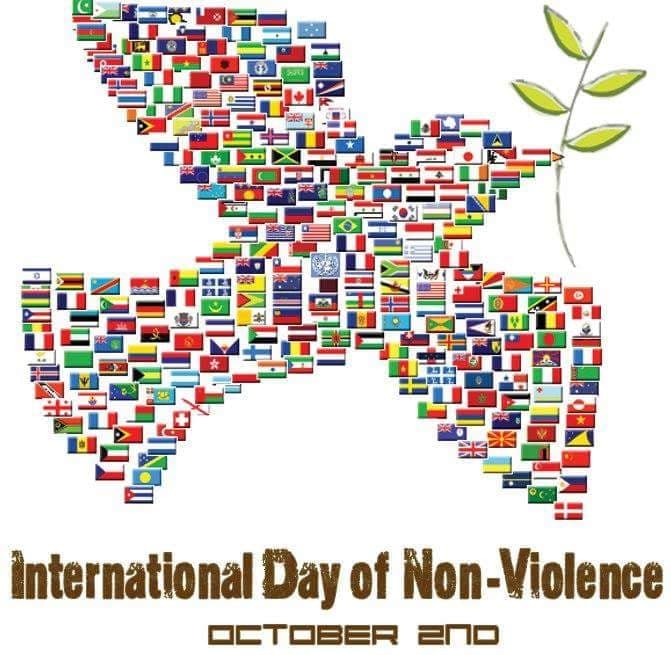 Beneficiar: Inspectoratul Școlar Județean ArgeșParteneri: P1- Casa Corpului Didactic Argeș2 OctombrieZiua Internațională a non-violențeiAceastă zi a fost aleasă în onoarea lui MAHATMA GHANDI – MAHATMA – „Marele suflet”Ziua internaţională a non-violenţei este marcată în fiecare an la 2 octombrie, data naşterii lui Mahatma Gandhi (1869-1948), unul dintre cei mai mari militanţi pentru pace din lume, pionier al filozofiei şi al strategiei non-violenţei, conducător de marcă al mişcării pentru independenţă din India.Principiul non-violenţei - cunoscut şi sub numele de rezistenţă non-violentă - respinge folosirea violenţei fizice în scopul realizării unor schimbări sociale sau politice. Există trei categorii principale de acţiuni non-violente: proteste, marşuri; non-cooperarea; intervenţii non-violente, precum blocadele.  Mahatma Gandhi, care a ajutat India pe calea spre obţinerea independenţei, a fost o sursă de inspiraţie pentru mişcările non-violente în vederea obţinerii de drepturi civile şi schimbări sociale din întreaga lume. Cunoscut pentru doctrina sa care presupunea proteste paşnice pentru a determina progresul politic şi social, Gandhi a rămas angajat, de-a lungul vieţii sale, în credinţa sa în non-violenţă chiar şi în condiţii opresive şi în faţa unor provocări aparent insurmontabile, se mai arată pe site-ul amintit. ''Fii schimbarea pe care vrei să o vezi în lume'' este unul dintre citatele celebre care aparţin lui Mahatma Gandhi.De Ziua internaţională a non-violenţei suntem chemaţi să contribuim, fiecare cum poate, la crearea unei culturi a păcii, a toleranţei, a înţelegerii şi a non-violenţei, să promovăm diversitatea culturală şi înţelegerea între popoarele lumii.CERINȚE:Realizați un desen prin care sa creionați o scena din care sa reiasă violență și o scena care sa arate non violență.